Вариант IТест по теме «Алгоритмы и исполнители»(верен только один вариант ответа)Алгоритм – это:правила выполнения определенных действий;ориентированный граф, указывающий порядок исполнения некоторого набора команд;понятное и точное предписание исполнителю совершить последовательность действий, направленных на достижение поставленных целей;набор команд для компьютера,протокол вычислительной сети.Какой из документов является алгоритмом?правила техники безопасности;кулинарный рецепт;расписание уроков;список класса.Алгоритм называется линейным, если:он составлен так, что его выполнение предполагает многократное повторение одних и тех же действий;ход его выполнения зависит от истинности тех или иных условий;его команды выполняются в порядке их естественного следования друг за другом независимо от каких-либо условий;он представлен в табличной форме;он включает в себя вспомогательный алгоритм.Алгоритм называется циклическим, если:он составлен так, что его выполнение предполагает многократное повторение одних и тех же действий;ход его выполнения зависит от истинности тех или иных условий;его команды выполняются в порядке их естественного следования друг за другом независимо от каких-либо условий;он представлен в табличной форме;он включает в себя вспомогательный алгоритм.Алгоритм включает в себя ветвление, если:он составлен так, что его выполнение предполагает многократное повторение одних и тех же действий;ход его выполнения зависит от истинности тех или иных условий;его команды выполняются в порядке их естественного следования друг за другом независимо от каких-либо условий;он представлен в табличной форме;он включает в себя вспомогательный алгоритм.Геометрическая фигура  используется в блок-схемах для обозначения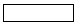 начала и конца алгоритма;проверки условия;выполнения цикла;любого вычисления.Геометрическая фигура  используется в блок-схемах для обозначения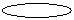 начала и конца алгоритма;проверки условия;выполнения цикла;любого вычисления.Геометрическая фигура   используется в блок-схемах для обозначения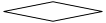 начала и конца алгоритма;проверки условия;выполнения цикла;любого вычисленияИсполнитель – это…человек или компьютер;объект, умеющий выполнять определенный набор  действий;объект, умеющий выполнять команды с ветвлением;объект, умеющий выполнять многократно повторяющиеся команды;Система команд исполнителя – это:система команд, которую может выполнять исполнитель;команда алгоритма;система команд исполнителя Компьютер;система имен исполнителя.Определите значения переменных x, y и z после выполнения фрагмента программы:На рисунке представлена блок-схема. Какое значение будет иметь переменная Х после выполнения алгоритма при начальном значении переменных y=5, s=-3?Определите значение переменной y после выполнения следующего фрагмента программы на алгоритмическом языке, представленного в виде блок-схемы.* Каковы значения x, y и z после выполнения следующего фрагмента программы на алгоритмическом языке, представленного в виде блок-схемы.x:=52y:= x mod 10z:= x div 10x:= y*10 +zx=55, y = 2, z = 5x=22, y = 2, z = 5x=25, y = 5, z = 2x=25, y = 2, z = 5-15811-11911011981x=15, y=16x=20, y=13 	x=16, y=15x=17, y=20